        Σας ενημερώνουμε σχετικά με  τον προγραμματισμό πρότυπων διδασκαλιών για τον μήνα Φεβρουάριο 2023, στα πλαίσια της εφαρμογής του θεσμού Μεντόρων - Συντονιστών. Ήτοι:Υπεύθυνη εκπαιδευτικός ως Μέντορας κ. Κουζούμη Μαρία, ΠΕ70Νεοεισερχόμενοι εκπαιδευτικοί ΠΕ70:Καρυστινού Ιωάννα: Παρασκευή 10-2-2023, 3η ώρα- Ιστορία ΣΤ΄1           Γ Ενότητα -Η Μεγάλη Επανάσταση, Κεφ. 5 Η Επανάσταση στα νησιά  του Αιγαίου.Παπαβασιλείου Ειρήνη: Παρασκευή 17-2-2023, 3η ώρα- Ιστορία, ΣΤ΄2. Γ Ενότητα -Η Μεγάλη Επανάσταση, Κεφ.11 Ο Ιμπραήμ στην Πελοπόννησο – Ο Παπαφλέσσας.Κυπριώτης Ραφαήλ: Τρίτη 21-2-2023, 5η ώρα-Μαθηματικά, Ε΄Ενότητα 4- Κεφ. 27 Πολλαπλασιασμός κλασμάτων-Αντίστροφοι αριθμοί.Μάρθα Μακρή, Συντονίστρια ΠΕ70Δευτέρα 20-2-2023, Τμήμα Α’2, 4η ώρα.Γλώσσα Α’ δημοτικού: «Μην αγγίζετε! Έχει αγκάθια».Δελή Ιωάννα, Συντονίστρια ΠΕ70Τρίτη 28-2-2023, Τμήμα Δ’1, 5η  ώρα.  Μελέτη Περιβάλλοντος Δ’ Δημοτικού: «Σπονδυλωτά και ασπόνδυλα ζώα. (Η περίπτωση του λύκου και της μέλισσας)».Με εκτίμηση                                                                                                               Η Διευθύντρια                                                                                               Χανιώτη Μαρουσώ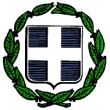 ΕΛΛΗΝΙΚΗ   ΔΗΜΟΚΡΑΤΙΑΥΠΟΥΡΓΕΙΟ ΠΑΙΔΕΙΑΣ, ΕΡΕΥΝΑΣ ΚΑΙ ΘΡΗΣΚΕΥΜΑΤΩΝΠΕΡΙΦ/ΚΗ  Δ/ΝΣΗ  Α/ΘΜΙΑΣ &  Β/ΘΜΙΑΣ ΕΚΠ/ΣΗΣ ΑΤΤΙΚΗΣΔΙΕΥΘΥΝΣΗ Π.Ε.  Δ΄ ΑΘΗΝΑΣ                  2ο Δημοτικό Σχολείο Γλυφάδας Γλυφάδα, 13/02/2023Αρ. Πρωτ.: 64Γλυφάδα, 13/02/2023Αρ. Πρωτ.: 64ΕΛΛΗΝΙΚΗ   ΔΗΜΟΚΡΑΤΙΑΥΠΟΥΡΓΕΙΟ ΠΑΙΔΕΙΑΣ, ΕΡΕΥΝΑΣ ΚΑΙ ΘΡΗΣΚΕΥΜΑΤΩΝΠΕΡΙΦ/ΚΗ  Δ/ΝΣΗ  Α/ΘΜΙΑΣ &  Β/ΘΜΙΑΣ ΕΚΠ/ΣΗΣ ΑΤΤΙΚΗΣΔΙΕΥΘΥΝΣΗ Π.Ε.  Δ΄ ΑΘΗΝΑΣ                  2ο Δημοτικό Σχολείο Γλυφάδας ΕΛΛΗΝΙΚΗ   ΔΗΜΟΚΡΑΤΙΑΥΠΟΥΡΓΕΙΟ ΠΑΙΔΕΙΑΣ, ΕΡΕΥΝΑΣ ΚΑΙ ΘΡΗΣΚΕΥΜΑΤΩΝΠΕΡΙΦ/ΚΗ  Δ/ΝΣΗ  Α/ΘΜΙΑΣ &  Β/ΘΜΙΑΣ ΕΚΠ/ΣΗΣ ΑΤΤΙΚΗΣΔΙΕΥΘΥΝΣΗ Π.Ε.  Δ΄ ΑΘΗΝΑΣ                  2ο Δημοτικό Σχολείο Γλυφάδας ΕΛΛΗΝΙΚΗ   ΔΗΜΟΚΡΑΤΙΑΥΠΟΥΡΓΕΙΟ ΠΑΙΔΕΙΑΣ, ΕΡΕΥΝΑΣ ΚΑΙ ΘΡΗΣΚΕΥΜΑΤΩΝΠΕΡΙΦ/ΚΗ  Δ/ΝΣΗ  Α/ΘΜΙΑΣ &  Β/ΘΜΙΑΣ ΕΚΠ/ΣΗΣ ΑΤΤΙΚΗΣΔΙΕΥΘΥΝΣΗ Π.Ε.  Δ΄ ΑΘΗΝΑΣ                  2ο Δημοτικό Σχολείο Γλυφάδας ΠΡΟΣ:Γονείς και Κηδεμόνες μαθητών του σχολείου μαςΓονείς και Κηδεμόνες μαθητών του σχολείου μαςΠΡΟΣ:Γονείς και Κηδεμόνες μαθητών του σχολείου μαςΓονείς και Κηδεμόνες μαθητών του σχολείου μαςΘΕΜΑ:«Πρότυπες διδασκαλίεςΠρογραμματισμό Φεβρουάριος 2023»